Section 1Attachment AOneCare Vermont Board of ManagersOneCare Vermont Board as of June 2017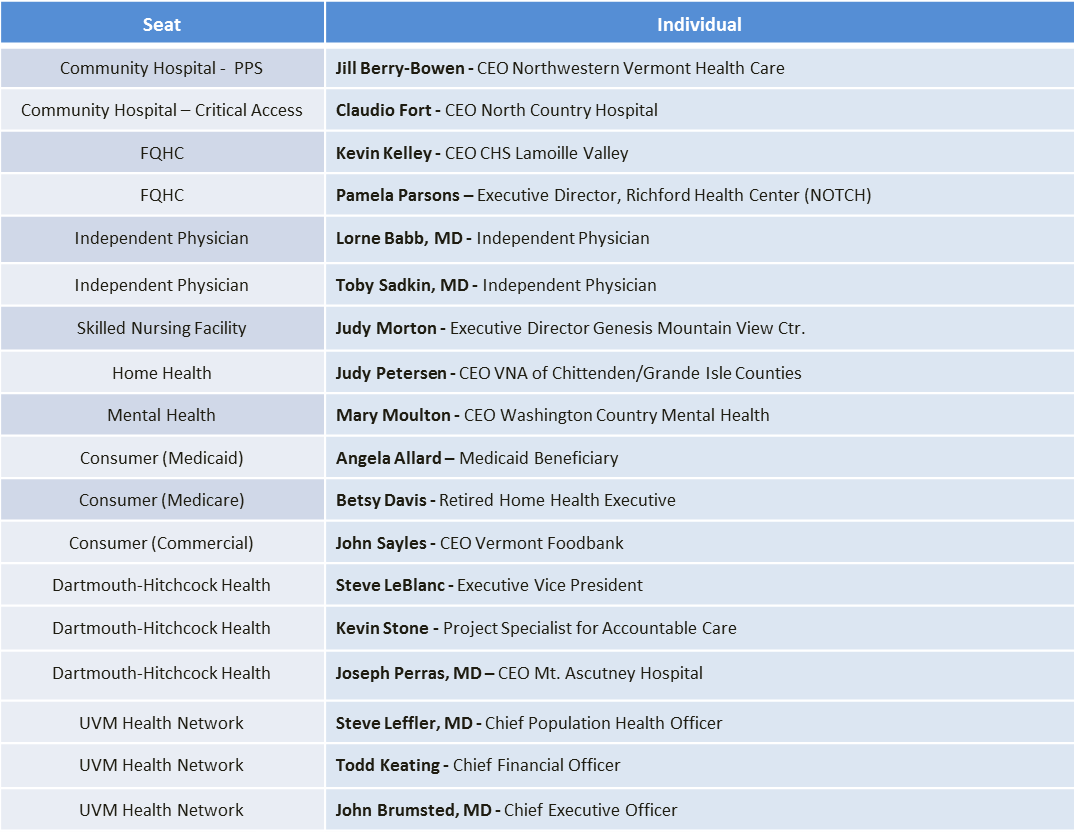 